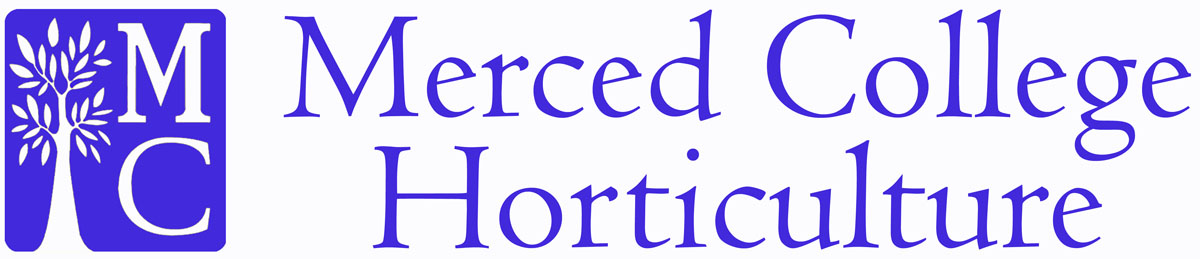 Plants in this area are not for sale.